Opava Eventing Derby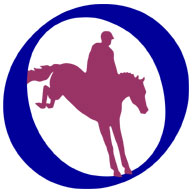 PremiumClasses start at 8:00AM Derby Class List:Cross rails:		USDF 2023 intro test A; maximum jump height 18”Intro: 			USEA 2022 Starter Test; maximum jump height 2’0 3.    Beginner Novice: 		USEA 2022 Beginner Novice Test A; maximum jump height 2’7 4.    Novice: 			USEA 2022 Novice Test A; maximum jump height 2’11 Additional Classes:Dressage Class List: 1. USDF 2023 Intro Test A 					  7. USDF 2023 First Level Test 1 	2. USDF 2023 Intro Test B 					  8. USDF 2023 First Level Test 23. USDF 2023 Intro Test C 					  9. USDF 2023 First Level Test 3 4. USDF 2023 Training Test 1	5. USDF 2023 Training Test 2				10.  USEA 2022 Starter test6. USDF 2023Training Test 3				11.  USEA Beginner Novice test A							12.  USEA Novice test AJumping Course List: cross rails – 18” (will have 1 cross country element, no jump decorations such as flowers)2’0 and below 3.    2’7 and below4.    2’11 and below *Derby courses will feature both stadium and cross country elements. Entry Fees:Derby Class: 			$75 (includes dressage test and jumping round)Dressage Test Only:		$50Jumping Course Only: 		$25California Drug Fee:		$14 per horse Trailer-In Fee: 			$20 per horse School Horse Fee: 		$10 per horse (for Opava Eventing clients using lesson horses) Office Fee: 			$15 per horse Late Entry Fee: 			$25 per horse Registration:Entries must be received and paid in full by the Monday prior to the derby.  Late entries will be accepted with an additional fee until 3 days prior to derby.  No refunds if canceled within a week of the show.  Payment can be made via check, cash, PayPal, Venmo, or Zelle.  All entries must have a signed release and entries will not be accepted without completed registration.  No entries or class changes will be allowed on the day of the show.Facility:Opava Equestrian Center is located at 28868 Bouquet Canyon Road, Santa Clarita, CA 91390 The facility will open to competitors at 6:30 AM. Bathrooms are located next to the show office. Rules:No smoking on the premises. Dogs must be leashed at all times.No spectators in the arena.Riders must check in with the show office prior to class.Per USEA rulebook, no trainers may school a client’s horse on the day of the show. USEA rulebook can be downloaded at useventing.com All jumping classes will be judged under USEA stadium rules.**  Please see Important Show Information at the end of this premiumAttire:Tall boots or paddock boots with half chaps are required. ASTM/SEI certified helmets must be worn when mounted. Cross country vests are optional. Schedule:Dressage classes will run from 8:00AM-12:00PM.   USDF tests will run first in a full court, intro to 1st level followed by derby dressage tests in a short court, from USDF intro A, USEA tests starter to novice.Derby jumping courses will begin at approximately 1:00PM.Levels will begin with cross rails to novice.  Individual jumping rounds will follow the derby jumping rounds at each level.  Individual rounds may be added on the day of the show.Judging:Dressage will be judged by Kristine White, USDF licensed “L” judge, USDF Gold, Silver and Bronze Medalist, BHS certified instructorJumping will be judged by Darla Opava, ECP Certified Instructor.Questions:Please contact Darla Opava at opavaeventing@yahoo.com or 818/515-3210IMPORTANT SHOW INFORMATIONThe following are rules for participation under USEA guidelines:General:Only the rider entered in the show may ride the horse at any time.  Trainers, assistants, etc., are not allowed toride/school a horse that they are not the rider on the entry form.

All jumps will be flagged, on course and in the warm up ring.  Jumps must be taken in one direction only, with the red flag on the right side of the jump and the white flag on the left side of the jump.Tests and ribbons will be available for pick up in the show office after divisions.When on the show grounds, if you have questions and need information, call or text Darla Opava at 818/515-3210.Dressage:
Dressage warm up will be held in 2 separate arenas.  You will be required to check in and start your warm up in the small arena (Arena 1).  From there the ring steward will send you into the main arena to finish your warm up (Arena 2)

Check in with the ring steward in arena 2.  In the main arena there will be one rider in the dressage court doing their test, and the next 2 riders that are in line to perform.

Your assigned dressage time is EXACT and ABSOLUTE.   No delays, no changes.  The judge will ring you into the dressage court (either a bell or whistle).  You will have 45  seconds from that moment to enter the dressage court.  Failure to do so, under the rules of the USDF and USEA, results in elimination of the test and/or complete derby.

NO coaching is allowed during a dressage test or on the jumping course.  You are required to know the rules.  You may have your dressage test called but with no additional instructions.Jumping:
We are going by stadium jumping rules under the USEA.  Warm up will only be in the small arena.  Obstacles of each division will be numbered, and each division has a color markings listed on the course map. 

All competitors will be able to walk on foot their jumping course(s) prior to the start of the first dressage test, and between the last dressage test and the beginning time for jumping.

Faults are as follows:

            Refusal, run out or knock down of a stadium fence		4 faults
            Refusal or run out of a cross country fence			4 faults
            Circling at any time and/or crossing the horses tracks		4 faults
            First disobedience						4 faults
            Second disobedience					8 faults
            Third disobedience						Elimination

 Immediate elimination:

- Jumping or attempting to jump an obstacle of the course before the start of your round
- Jumping the first obstacle without crossing through the start line/flags in the correct direction
- Attempting to or jumping an obstacle not part of current course 
- Omitting a jump of the course
- After a refusal or run out, failing to attempt to jump the obstacle where the fault was committed
- Jumping an obstacle in the wrong direction
- Jumping an obstacle in the wrong order